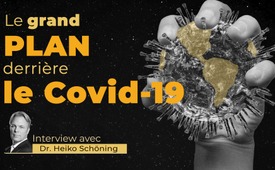 Dr Heiko Schöning : Le grand plan derrière le Covid 19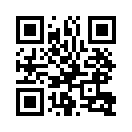 Plusieurs mois avant le début de la crise du Covid 19, le docteur Heiko Schöning, médecin à Hambourg, avait déjà mis en garde contre une panique pathogène planifiée. C'est pourquoi ses déclarations sur le plan mondial qui se cache derrière le Covid 19 sont du plus haut intérêt.Plusieurs mois avant le début de la crise mondiale du Covid-19, le Dr Heiko Schöning, médecin à Hambourg, avait déjà mis en garde contre une panique planifiée devant un agent pathogène. 
Dans son livre « GAME OVER », il met en lumière des preuves hautement percutantes sur les tireurs de ficelles en arrière-plan. Il n'est donc pas surprenant que la diffusion de son livre ait été entravée de diverses manières : l'imprimerie, par exemple, n'a pas reçu de papier pendant une longue période. De plus, des tiers ont réclamé des droits juridiques totalement infondés sur le livre.
Récemment, dans une interview accordée à la chaîne de télévision autrichienne AUF1, le Dr Schöning a donné un aperçu plus détaillé de ses recherches de fond. Voici un aperçu très instructif de cette interview :

AUF1 : Vous avez montré du doigt le Novavax, vous en avez parlé, le Novavax a souvent été évoqué ces dernières semaines. On dit qu'un super vaccin inactivé arrive maintenant pour tous ceux qui ont peur des injections génétiques. Faisons un nouveau vaccin, quelque chose de vraiment génial, utile même chez les enfants et les adolescents. A ce sujet, le battage médiatique est actuellement incroyable. Oui, qu'en pensez-vous ?

Heiko Schöning : Oui, c'est vrai. Ça aussi, je viens juste de le dire, et j’en ai parlé dans le livre. Il faut tout simplement se demander : Oui, à qui appartient Novavax et qui est le directeur de Novavax ? Et le directeur de Novavax - cela figure également dans le livre, et c’est illustré par des schémas -, c'est Michael A. McManus - Michael A. McManus. Manus, comme la main. Et cet individu vient de Pfizer et c’est le directeur de Novavax. Et il a travaillé à la Maison Blanche dans les années 80, directement avec le criminel en chef Edwin Meese.
Edwin Meese est pour ainsi dire la personne clé dont je peux également prouver le potentiel criminel. Et c'est également Edwin Meese qui a commis ce crime mondial à l'anthrax. L’anthrax est une bactérie et non un virus. Cette affaire, il l’a étouffée. Il y a de nombreuses interviews gratuites sur acu2020.org, par exemple, où j'ai déjà dénoncé tout cela. Mais, en tout cas, ces deux personnes ont travaillé en même temps à la Maison Blanche. Ces deux personnes appartiennent à la mafia Reagan, ce qu’on appelle les « Reagan Knights ». Et c'était effectivement un crime prémédité.
Et voilà que s’ajoute encore une troisième personne que tout le monde connaît maintenant, n’est-ce pas - les deux autres ne sont pas si connus - et c'est Donald Trump, ce n'est pas Edwin Meese, lui, c’est un peu le chef du personnel de Donald Trump. Edwin Meese a fait entrer 200 de ses anciens comparses de crime dans l'administration, dans le gouvernement de Trump. Et le 4 octobre 2019 à la Maison Blanche, Donald Trump a remis à Edwin Meese la plus haute distinction des États-Unis. On peut le voir sur c-span.org, la chaîne parlementaire. Le vice-président et le ministre de la Justice étaient aussi là, comme des écoliers, quand Edwin Meese a été décoré par Donald Trump à la Maison Blanche.

AUF1 : Cela renforce bien sûr la thèse selon laquelle Donald Trump n'a jamais eu pour mission de racheter et de sauver l'humanité, qu'il était juste un des « players », mais qu’il a néanmoins dû être impliqué quelque part dans ce jeu. Quand on voit un homme comme ce Meese, qui est effectivement mis...érable, oui, qui a vraiment commis beaucoup de choses – à ce stade, je recommande vraiment de regarder aussi les anciennes vidéos, ou des vidéos plus antérieures. En décembre, nous avons fait une vidéo très complète, et même avant, en juin, en été, nous en avons enregistré une où nous avons retravaillé en détail toute cette panique autour de l'anthrax, et ça aussi on peut bien sûr le relire dans le livre. Il faut s'y intéresser pour comprendre que les processus sont toujours très similaires. Et si en plus il y a aussi des recoupements de personnes, c’est-à-dire qu'il jouait déjà un rôle il y a 20 ans et qu'il joue à nouveau un rôle aujourd'hui, et qu'il est rétabli dans ses fonctions avec les plus grands honneurs pour devenir opérationnel, alors il y a des indices graves, pour ne pas dire des preuves, qui nous permettent de constater que les auteurs de l'époque sont les mêmes que ceux qui sont à nouveau actifs à présent. 

Heiko Schöning : Oui, absolument, c'est exact. Et encore une fois, aujourd’hui, c’est simple : le vaccin est maintenant distribué par Novavax et le directeur est Michel A. Mc. Manus. C'est donc d'une actualité absolue. Et Michel A. Mc. Manus a également commis des délits liés aux armes et à la drogue, ou encore des trafics d'armes, avec Edwin Meese. C'était le crime de l’Irangate. Vous vous souvenez peut-être des crimes de l’Irangate des années 80. Il s'agissait de ces personnages - armes, drogues. Et avec Donald Trump - je suis conscient que beaucoup seront déçus parce qu'ils ont peut-être placé leurs espoirs en Trump. Je peux juste leur dire que l'astuce est de placer la plupart des gens entre le mensonge 1 et le mensonge 2. Vous pouvez croire au mensonge selon Biden ou au mensonge selon Trump. Et oui, bien sûr Trump a aussi dit des choses vraies et correctes. Mais dans les faits, et nous devons nous en rendre compte, c’est l'administration Trump qui a déroulé le crime du Covid-19 et a laissé faire des gens comme le Dr Fauci. C'est pourquoi il est très important de toujours regarder le résultat.
AUF1 : Oui, finalement, ce qui compte, c'est ce qui en résulte, le résultat, ce qu'il en ressort pour les gens.
Dans cette interview, le Dr Schöning s'est également exprimé sur le grand plan mondial qui se cache derrière le Covid-19. En raison de ses prédictions exactes, ses explications sur ce grand plan mondial sont du plus haut intérêt.
Heiko Schöning : Et à quoi tout cela se résume-t-il ? Donc pour le dire de façon brève et claire : il semble qu'il s'agisse d'une guerre civile planifiée. Je ne le dis pas à la légère. Car de plus en plus de gens voient qu'ils ont été trompés par les médias, par les gouvernements et par les autres élites du pays. Et pour l'instant, ces élites nationales ont encore le vent en poupe. Ils oppriment la population, mais dans tous les pays du monde. Et j'ai été élu vice-président de la « World Freedom Alliance » (l'Alliance mondiale pour la liberté) - dans tous les pays du monde, il y a une grande résistance. Et nous voulons résoudre tout cela de manière pacifique et ne pas laisser une guerre civile éclater entre les élites du pays – qui se sont assuré des revenus pendant des décennies – et la population. Car c'est un troisième parti supérieur, tout petit, qui a introduit tout ça. Quand deux se disputent, le troisième se réjouit. Il s'agit en fait d'un très grand nouveau départ - un très grand Great Reset d’après l’allemand Klaus Schwab. 
Nous ne pouvons pas imaginer aujourd'hui vivre sous la coupe d'un gouvernement quasi chinois en Occident, n'est-ce pas ? De la même manière, l'Empire britannique ne pouvait pas imaginer que le pouvoir passerait de Londres à Washington. Mais après deux guerres mondiales, ça a été le cas. Pouvons-nous vraiment imaginer, en Occident, vivre dans un système de crédit social à la chinoise, dominé par de tout autres personnes ? Non ! Mais si nous regardons cela de façon objective, nous voyons que cette grande planification stratégique du crime correspond à la construction stratégique de la Chine au fil des décennies. Les États-Unis ont été ruinés. Une guerre civile en Europe ne sera probablement pas aussi violente qu'aux États-Unis. Mais je le prédis effectivement : Nous verrons les États-Unis d'Amérique devenir les États non unis d'Amérique. Nous appelons alors à rester pacifiques et à collaborer avec les parties lucides des élites nationales pour faire tomber les grands criminels. Pour cela, ils doivent se tourner vers nous. Nous devons mettre fin ensemble à ce grand crime mondial. Nous avons le pouvoir de le faire dans la rue, des parties de l'élite nationale ont les ressources pour le faire. Nous ne devons pas nous laisser monter les uns contre les autres. C'est un message très important. Merci beaucoup ! 
AUF1 : En quelques minutes, vous avez brossé un tableau très large et si nous regardons de plus près, en prenant ce que vous avez dit comme modèle, tous les indices correspondent à ce qui se passe actuellement. L'année dernière, nous avons « bousillé » trois chanceliers fédéraux en Autriche, il en venait un nouveau chaque mois. Maintenant, je prédis aussi quelque chose : cette année, le gouvernement autrichien ne tiendra pas non plus. Les médias jouent ici un rôle décisif, je dirais, en descendant jusqu'aux niveaux inférieurs, car ils sont aussi les plus proches de la haute finance et des réseaux transatlantiques. Et si nous regardons par exemple le journal Die Welt, qui joue toujours un rôle décisif dans ce domaine, tout comme le journal Bild, pour savoir quelle direction on prend… ils ont également changé d'avis et ont détruit M. Lauterbach et ils n’ont pas arrêté de dire... je n'ai ici que deux gros titres de ces derniers jours : Insouciant, Insouciant, irréfléchi, le plan douteux du ministre de la Santé Lauterbach. Ou le talk-show comme démonstration de leur échec - preuve d'une conception de la science qui a échoué. Donc, tout d'abord, on fait l’éloge des élites nationales, on les encourage. On dit qu'elles vont nous sauver et qu'elles réunissent les compétences, alors que tout le monde voit déjà qu'elles ne le feront pas et ne pourront pas le faire. Puis ces élites sont à nouveau écartées du trône. C'est une volonté délibérée de créer le chaos. Est-ce que vous voyez les choses de la même manière ?
Heiko Schöning : Oui, vous avez dit beaucoup de choses justes et en effet, toutes ces marionnettes, comme par exemple le Pr. Harvard Karl Lauterbach, sont pour ainsi dire sacrifiées et jetées en pâture, tout comme des personnes comme Drosten. Et si vous regardez vraiment derrière, qui a l'argent et le pouvoir, alors vous arrivez à une personne comme celle-ci, qui n'est aussi qu'un homme de main, Friedrich Merz, le chef de BlackRock. L'un des plus grands gestionnaires de fortune au monde, si ce n'est le plus grand. Et ce sont eux qui ont le pouvoir. Ce sont les gestionnaires des personnes qui sont là, en arrière-plan.Friedrich Merz va reprendre le parti de Merkel, la CDU. Vous comprenez ? Nous avons affaire à des criminels et à leurs hommes de main. Et c'est très important de comprendre qu'il s'agit pour ainsi dire... ces élites nationales qui sont au final elles-mêmes la plus grande victime et la cible. En effet, comment veulent-ils effectuer une grande réinitialisation alors que toutes ces élites nationales établies sont encore là ? Quelle force doit les balayer ? C'est nous, la population. C'est précisément ce qui est présenté ici avec ce narratif ridicule, voire criminel, selon lequel le SRAS-CoV2 serait un virus tueur. C'est pourquoi, s'il vous plaît, contactez-nous sur worldfreedomalliance.org ou wirkraft.net, expressément l'institut de Vienne - wirkraft.net, pas l'Académie de Wirkraft, qui a été piratée. Doncwirkraft.net, merci.de kwSources:https://auf1.tv/stefan-magnet-auf1/heiko-schoening-chaos-und-krieg-gehoeren-leider-zu-deren-plan/Cela pourrait aussi vous intéresser:#Coronavirus-fr - Coronavirus - www.kla.tv/Coronavirus-fr

#Eugenisme - Eugénisme - www.kla.tv/Eugenisme

#Interviews-fr - Interviews - www.kla.tv/Interviews-frKla.TV – Des nouvelles alternatives... libres – indépendantes – non censurées...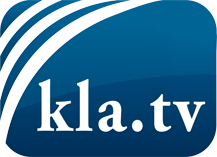 ce que les médias ne devraient pas dissimuler...peu entendu, du peuple pour le peuple...des informations régulières sur www.kla.tv/frÇa vaut la peine de rester avec nous! Vous pouvez vous abonner gratuitement à notre newsletter: www.kla.tv/abo-frAvis de sécurité:Les contre voix sont malheureusement de plus en plus censurées et réprimées. Tant que nous ne nous orientons pas en fonction des intérêts et des idéologies de la système presse, nous devons toujours nous attendre à ce que des prétextes soient recherchés pour bloquer ou supprimer Kla.TV.Alors mettez-vous dès aujourd’hui en réseau en dehors d’internet!
Cliquez ici: www.kla.tv/vernetzung&lang=frLicence:    Licence Creative Commons avec attribution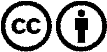 Il est permis de diffuser et d’utiliser notre matériel avec l’attribution! Toutefois, le matériel ne peut pas être utilisé hors contexte.
Cependant pour les institutions financées avec la redevance audio-visuelle, ceci n’est autorisé qu’avec notre accord. Des infractions peuvent entraîner des poursuites.